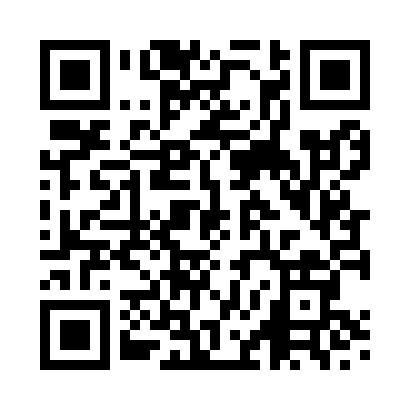 Prayer times for Ashey, Isle of Wight, UKWed 1 May 2024 - Fri 31 May 2024High Latitude Method: Angle Based RulePrayer Calculation Method: Islamic Society of North AmericaAsar Calculation Method: HanafiPrayer times provided by https://www.salahtimes.comDateDayFajrSunriseDhuhrAsrMaghribIsha1Wed3:455:381:026:088:2610:202Thu3:435:361:026:098:2810:223Fri3:405:351:026:108:2910:254Sat3:375:331:016:118:3110:275Sun3:355:311:016:128:3210:306Mon3:325:301:016:138:3410:327Tue3:295:281:016:148:3510:358Wed3:265:261:016:158:3710:389Thu3:245:251:016:168:3910:4010Fri3:215:231:016:178:4010:4311Sat3:185:211:016:178:4210:4512Sun3:155:201:016:188:4310:4813Mon3:135:181:016:198:4410:5114Tue3:105:171:016:208:4610:5415Wed3:095:161:016:218:4710:5416Thu3:085:141:016:228:4910:5517Fri3:075:131:016:238:5010:5618Sat3:065:111:016:238:5210:5719Sun3:065:101:016:248:5310:5720Mon3:055:091:016:258:5410:5821Tue3:055:081:016:268:5610:5922Wed3:045:071:016:278:5710:5923Thu3:045:051:026:278:5811:0024Fri3:035:041:026:289:0011:0125Sat3:035:031:026:299:0111:0126Sun3:025:021:026:309:0211:0227Mon3:025:011:026:309:0311:0328Tue3:015:001:026:319:0411:0329Wed3:014:591:026:329:0611:0430Thu3:014:591:026:329:0711:0531Fri3:004:581:036:339:0811:05